МИНИСТЕРСТВО ПРОСВЕЩЕНИЯ РОССИЙСКОЙ ФЕДЕРАЦИИМинистерство образования и науки Самарской области Департамент образования городского округа Самара МБОУ лицей «Технический» г.о. СамараРАБОЧАЯ ПРОГРАММАНАЧАЛЬНОГО ОБЩЕГО ОБРАЗОВАНИЯКурса внеурочной деятельности«Динамическаая пауза»(для 1 классов образовательных организаций)Составитель программы: Мельникова Т.В.Самара 2022Рабочая программа«Динамическая пауза» 1 класс.1.Пояснительная запискаПрограмма по курсу внеурочной деятельности разработана на основании:Рабочая программа составлена на основе:Федерального закона от 29.12.2012г. № 273 «Об образовании в Российской Федерации».Федерального государственного образовательного стандарта начального общего образования (приказ Министерства образования и науки Российской Федерации № 286 от 31 мая 2021 г.)ООП НОО МБОУ лицея «Технический» г.о. Самара«Положения о рабочей программе учебного предмета и курса внеурочной деятельности на уровне начального общего образования МБОУ лицея «Технический» г.о. Самара»Программа курса «Динамические паузы» рассчитана на учащихся первых классов начальной школы.Актуальность программы обусловлена тем, что подвижные игры направленны на общефизическое развитие детей. Сложные и разнообразные движения игровой деятельности вовлекают в работу все мышечные группы, способствуя развитию опорно- двигательного аппарата, нормальному росту, укреплению различных функций и систем организма и формированию здоровой осанки.Новые жизненные условия, в которые поставлены современные обучающиеся, вступающие в жизнь, выдвигают свои требования:быть мыслящими, инициативными, самостоятельными, вырабатывать свои новые оригинальные решения;быть ориентированными на лучшие конечные результаты.Курс «Динамическая пауза» не предназначен для решения задач физического совершенствования, а носит, главным образом, релаксационный и оздоровительный характер. Подвижные (динамические) паузы помогают обеспечить детям необходимую для правильного развития растущего организма двигательную активность, позволяют активно отдохнуть после преимущественно умственного труда в вынужденной позе на уроке; обеспечивают сохранение работоспособности на последующих уроках.Чтобы двигательная активность доставляла радость ребенку, нужно, чтобы она была организована незаметно, без напряжения для него. Поэтому она в первую очередь должна быть разнообразной. Чтобы обеспечить разнообразие в условиях современной школы нам видится выход в организации для каждой параллели классов цикличных занятий по скользящему графику.Ведение курса «Динамические паузы» - необходимость не только времени, но и физиологическая, поскольку уроки физкультуры не компенсируют дефицита физической нагрузки, чтобы удовлетворить биологическую потребность растущего организма в движении.Двигательная активность обеспечивает обогащение мозга кислородом, ускорение процессов восстановления, повышение работоспособности, что способствует снятию дискомфорта и напряжения во время учебного дня.Важное направление в содержании программы «Динамические паузы» уделяется спортивно-оздоровительному воспитанию младшего школьника.Цель: воспитание у учащихся 1-х классов основ здорового образа жизни посредством подвижных игр.Задачи:комфортная адаптация первоклассников в школе;устранение мышечной скованности, снятие физической и умственной усталости;удовлетворение суточной потребности в физической нагрузке;формирование установок здорового образа жизни;ведение закаливающих процедур;укрепление и развитие дыхательного аппарата и организма детей;укрепление здоровья школьников посредством развития физических качеств и повышения функциональных возможностей жизнеобеспечивающих систем организма;совершенствование жизненно важных навыков и умений посредством обучения подвижным играм и физическим упражнениям;формирование общих представлений о режиме двигательной активности, его значении в жизни человека, роли в укреплении здоровья;воспитание	и	формирование	лидерских	качеств	личности,	способной взаимодействовать в команде;развитие интереса к самостоятельным занятиям физическими упражнениями, подвижным играм, формам активного отдыха и досуга.Результаты решения выше перечисленных задач определяются в игровой форме.Программа направлена на:усиление оздоровительного эффекта, достигаемого в ходе активного использования школьниками освоенных знаний, способов и физических упражнений в физкультурно-оздоровительных мероприятиях, режиме дня, самостоятельных занятиях физическими упражнениями,расширение межпредметных связей, формирование мировоззрения учащихся в области физической культуры, всестороннее раскрытие взаимосвязи и взаимообусловленности изучаемых явлений и процессов.Результатом занятий подвижными играми является освоение учащимися основ физкультурной деятельности, развитие личностных качеств учащихся: самостоятельность, наблюдательность, терпеливость, доброжелательность и др.Общая характеристика курса. На первых порах совместно с учителем ученики выполняют репродуктивные задания, позволяющие им понять суть подвижных игр, затем наступает черёд продуктивных заданий, в рамках которых ученики пробуют применить полученные знания в новой ситуации (в новых играх, упражнениях). Наконец, учащиеся самостоятельно используют полученные знания, умения в различных жизненных ситуациях.Программа нацелена на формирование личностных результатов, регулятивных, познавательных и коммуникативных универсальных учебных действий.Дает возможность ребёнку убедиться в необходимости быть здоровым.Пути, средства, методы достижения цели.Ценностные ориентиры содержания учебного предметаОсновополагающие педагогические принципы программы:реализации потребности детей в двигательной активности,учета специфики двигательных занятий,комплексном подходе к укреплению и сохранению здоровья учащихся,постепенном усилении физической и мышечной нагрузки,разнообразной физической деятельности учащихся,преемственности урочных и внеурочных работ. Средства достижения цели:АудиовизуальныеЭлектронные образовательные ресурсы 3.Наглядные4ДемонстрационныеФормы и методы реализации программыгрупповой метод;практический метод;познавательная игра;ситуационный метод;игровой метод;соревновательный метод и др.Ведущими формами организации внеурочной деятельности предполагаются:экскурсии;практические занятия;сюжетно-ролевая игра, игра с правилами, образно-ролевая игра;просмотр и обсуждение видеоматериала;беседы по воспитательным эффектам подвижных игр;Форма организации деятельности в основном – коллективная и групповая.Для решения задачи сохранения здоровья и формирования здоровьесберегающего спортивно-ориентированного стиля жизни учащихся, учебно-образовательный процесс строится согласно приоритетам здоровьесберегающих технологий, с применением следующих групп средств: средства двигательной направленности; оздоровительные силы природы; гигиенические факторы.Сроки реализации программы.Полный курс рассчитан на 1 год обучения по 2 часа в неделю.Рабочая	программа	внеурочной	деятельности	интегрированного	курса«Динамическая	пауза»	составлена	согласно	требованиям	СанПиНа,	годового календарного графика МБОУ лицея «Технический» и составляет 66 часов. (33 нед. х 2 ч.= 66 ч.)Форма аттестацииРеализация данной программы не предполагает прохождение обучающимися промежуточной и итоговой аттестацииПЛАНИРУЕМЫЕ РЕЗУЛЬТАТЫ ОСВОЕНИЯКУРСА ВНЕУРОЧНОЙ ДЕЯТЕЛЬНОСТИ «ДИНАМИЧЕСКАЯ ПАУЗА» НА УРОВНЕ НАЧАЛЬНОГО ОБЩЕГО ОБРАЗОВАНИЯЛИЧНОСТНЫЕ РЕЗУЛЬТАТЫЛичностные результаты освоения внеурочного  «Динамическая пауза» на уровне начального общего образования достигаются в единстве учебной и воспитательной деятельности организации в соответствии с традиционными российскими социокультурными и духовно-нравственными ценностями, принятыми в обществе правилами и нормами поведения и способствуют процессам самопознания, самовоспитания и саморазвития, формирования внутренней позиции личности.Личностные результаты должны отражать готовность обучающихся руководствоваться ценностями и приобретение первоначального опыта деятельности на их основе.Патриотическое воспитание:	ценностное отношение к отечественному спортивному, культурному, историческому и научному наследию, понимание значения физической культуры в жизни современного общества, способность владеть достоверной информацией о спортивных достижениях сборных команд по видам спорта на международной спортивной арене, основных мировых и отечественных тенденциях развития физической культуры для блага человека, заинтересованность в научных знаниях о человеке.Гражданское воспитание:	представление о социальных нормах и правилах межличностных отношений в коллективе, готовность к разнообразной совместной деятельности при выполнении учебных, познавательных задач, освоение и выполнение физических упражнений, создание учебных проектов, стремление к взаимопониманию и взаимопомощи в процессе этой учебной деятельности; готовность оценивать своё поведение и поступки своих товарищей с позиции нравственных и правовых норм с учётом осознания последствий поступков; оказание посильной помощи и моральной поддержки сверстникам при выполнении учебных заданий, доброжелательное и уважительное отношение при объяснении ошибок и способов их устранения.Ценности научного познания:	знание истории развития представлений о физическом развитии и воспитании человека в российской культурно-педагогической традиции;	познавательные мотивы, направленные на получение новых знаний по физической культуре, необходимых для формирования здоровья и здоровых привычек, физического развития и физического совершенствования;	познавательная и информационная культура, в том числе навыки самостоятельной работы с учебными текстами, справочной литературой, доступными техническими средствами информационных технологий;	интерес к обучению и познанию, любознательность, готовность и способность к самообразованию, исследовательской деятельности, к осознанному выбору направленности и уровня обучения в дальнейшем.Формирование культуры здоровья:	осознание ценности своего здоровья для себя, общества, государства; ответственное отношение к регулярным занятиям физической культурой, в том числе освоению гимнастических упражнений и плавания как важных жизнеобеспечивающих умений; установка на здоровый образ жизни, необходимость соблюдения правил безопасности при занятиях физической культурой и спортом.Экологическое воспитание:	экологически целесообразное отношение к природе, внимательное отношение к человеку, его потребностям в жизнеобеспечивающих двигательных действиях; ответственное отношение к собственному физическому и психическому здоровью, осознание ценности соблюдения правил безопасного поведения в ситуациях, угрожающих здоровью и жизни людей;	экологическое мышление, умение руководствоваться им в познавательной, коммуникативной и социальной практике.МЕТАПРЕДМЕТНЫЕ РЕЗУЛЬТАТЫМетапредметные результаты освоения образовательной программы по физической культуре отражают овладение универсальными учебными действиями, в том числе:Познавательные	универсальные	учебные	действия,	отражающие	методы познания окружающего мира:	ориентироваться в терминах и понятиях, используемых в физической культуре (в пределах изученного), применять изученную терминологию в своих устных и письменных высказываниях;	выявлять признаки положительного влияния занятий физической культурой на работу организма, сохранение его здоровья и эмоционального благополучия;	моделировать правила безопасного поведения при освоении физических упражнений, игр;	устанавливать связь между физическими упражнениями и их влиянием на развитие физических качеств;приводить примеры и осуществлять демонстрацию изученных подвижных игр;	формировать умение понимать причины успеха / неуспеха учебной деятельности, в том числе для целей эффективного развития физических качеств и способностей в соответствии с сенситивными периодами развития, способности конструктивно находить решение и действовать даже в ситуациях неуспеха;	овладевать базовыми предметными и межпредметными понятиями, отражающими существенные связи и отношения между объектами и процессами; использовать знания и умения в области культуры движения, эстетического восприятия в учебной деятельности иных учебных предметов;	использовать информацию, полученную посредством наблюдений, просмотра видеоматериалов, иллюстраций, для эффективного физического развития, в том числе с использованием гимнастических, игровых, спортивных, туристических физических упражнений;	использовать средства информационно-коммуникационных технологий для решения учебных и практических задач (в том числе Интернет с контролируемым выходом), оценивать объективность информации и возможности её использования для решения конкретных учебных задач.Коммуникативные универсальные учебные действия, отражающие способность обучающегося осуществлять коммуникативную деятельность, использовать правила общения в конкретных учебных и внеучебных ситуациях; самостоятельную организацию речевой деятельности в устной и письменной форме:	вступать в диалог, задавать собеседнику вопросы, использовать реплики-уточнения и дополнения; формулировать собственное мнение и идеи, аргументированно их излагать; выслушивать разные мнения, учитывать их в диалоге;	описывать влияние физической культуры на здоровье и эмоциональное благополучие человека;	строить гипотезы о возможных отрицательных последствиях нарушения правил при выполнении физических движений, в играх и игровых заданиях, спортивных эстафетах;	организовывать (при содействии взрослого или самостоятельно) игры, спортивные эстафеты, выполнение физических упражнений в коллективе, включая обсуждение цели общей деятельности, распределение ролей, выполнение функциональных обязанностей, осуществление действий для достижения результата;	проявлять интерес к работе товарищей; в доброжелательной форме комментировать и оценивать их достижения, высказывать свои предложения и пожелания; оказывать при необходимости помощь;	продуктивно сотрудничать (общение, взаимодействие) со сверстниками при решении задач выполнения физических упражнений, игровых заданий и игр на уроках, во внеурочной и внешкольной физкультурной деятельности;	конструктивно разрешать конфликты посредством учёта интересов сторон и сотрудничества.Регулятивные универсальные учебные действия, отражающие способности обучающегося строить учебно-познавательную деятельность, учитывая все её компоненты (цель, мотив, прогноз, средства, контроль, оценка):	оценивать влияние занятий физической подготовкой на состояние своего организма (снятие утомляемости, улучшение настроения, уменьшение частоты простудных заболеваний);	контролировать состояние организма на занятиях и в самостоятельной повседневной физической деятельности по показателям частоты пульса и самочувствия;	предусматривать возникновение возможных ситуаций, опасных для здоровья и жизни;	проявлять волевую саморегуляцию при планировании и выполнении намеченных планов организации своей жизнедеятельности; проявлять стремление к успешной образовательной, в том числе физкультурно-спортивной, деятельности; анализировать свои ошибки;	осуществлять информационную, познавательную и практическую деятельность с использованием различных средств информации и коммуникации.Предметные результаты:формирование первоначальных представлений о значении двигательной активности для укрепления здоровья человека (физического, социального и психологического), о ее позитивном влиянии на развитие человека (физическое, интеллектуальное, эмоциональное, социальное), о физической культуре и здоровье как факторах успешной учебы и социализации;овладение умениями организовать здоровьесберегающую жизнедеятельность (режим дня, утренняя зарядка, оздоровительные мероприятия, подвижные игры и т.д.);формирование навыка систематического наблюдения за своим физическим состоянием, величиной физических нагрузок, показателями основных физических качеств (силы, быстроты, выносливости, координации, гибкости)взаимодействие со сверстниками по правилам проведения подвижных игр и соревнований;выполнение технических действий из базовых видов спорта, применение их в игровой и соревновательной деятельности.Тематическое планированиепо внеурочной деятельности «Динамическая пауза» 1 классСодержание программы.Подвижные игры рассматриваются в качестве одного из важных средств физического воспитания.Они привлекают занимающихся своей эмоциональностью, доступностью, разнообразием и состязательным характером, помогают в основном правильно, но в облегчённом виде выполнять элементы изучаемых технических приёмов и тактических действий и одновременно содействуют воспитанию физических качеств. Выполняются такие упражнения, как правило, с полной мобилизацией двигательных способностей.Характеристика основных физических качеств: силы, быстроты, выносливости, гибкости и равновесия. Физическая нагрузка и её влияние на повышение частоты сердечных сокращений.Правила предупреждения травматизма во время занятий: организация мест занятий, подбор одежды, обуви и инвентаря.Используются такие игры как: игры «День - ночь», «Два мороза», «Удочка», «Кошки- мышки», «У кого мяч?», «Классы», "Солнце и месяц", «Море волнуется», «Построй шеренгу, круг, колонну», «Гонка мячей», «Бой петухов», «Скатывание шаров», «Залп по мишени», «Осада снежной крепости», «Попрыгунчки - воробышки», «Запрещенное движение», «Гуси - лебеди».Игры на внимание отражают реальные факты или события, но обычное раскрывается через необычное, простое — через загадочное, трудное — через преодолимое, необходимое - через интересное. Все это происходит в игре, в игровых действиях, становится близким ребенку, радует его. Цель игры – усилить впечатление, обратить внимание детей на то, что находится рядом, но не замечается ими. Также они обостряют внимание, наблюдательность, осмысление игровых задач, облегчают преодоление трудностей и достижение успеха.В играх на внимание содержится комплекс разнообразной деятельности детей: мысли, чувства, переживания, сопереживания, поиски активных способов решения игровой задачи, подчинение их условиям и обстоятельствам игры, отношения детей в игре.Используются такие игры как: игра «Правильно – неправильно», «Пустое место»,«У ребят порядок строгий», «Группа смирно!», «Мяч соседу», «Угадай, чей голосок»,«Ручеек», «Успей занять место»Общеразвивающие игры: «Карусель», «Замри», «На прогулку», «Третий лишний», «Юла», «Летающая вертушка»Самостоятельные игры и развлечения. Помощь в организации и проведении подвижных игр (на спортивных площадках и в спортивных залах, в рекреации, в классе).Формирование осанки: ходьба на носках, виды стилизованной ходьбы под музыку; комплексы корригирующих упражнений на контроль ощущений (в постановке головы, плеч, позвоночного столба), на контроль осанки в движении, положений тела и его звеньев стоя, сидя, лежа; комплексы упражнений для укрепления мышечного корсета.Развитие координации: бег с изменяющимся направлением по ограниченной опоре; про бегание коротких отрезков из разных исходных положений; прыжки через скакалку.Развитие быстроты: выполнение беговых упражнений, бег с горки; бег на перегонки, ускорение из разных исходных положений.Развитие выносливости: равномерный бег с чередующийся с ходьбой, бег с ускорениями.Развитие координации движений: стойка на одной ноге (попеременно); комплексы общеразвивающих упражнений с изменением поз тела, стоя на одной и двух ногах.Комплексы общеразвивающих упражненийКомплекс № 1 (без предметов), комплекс № 2 (с гимнастической палкой), комплекс№ 3 (с мешочком), комплекс № 4 (с флажками), комплекс № 5 (со скакалкой), «Вырастем большими», «Клён», «Лесорубы», «Мишка на прогулке», комплекс общеразвивающих упражнений «Разминка танцора», комплекс упражнений в равновесии «Дорожка».Динамическая пауза как система разнообразных форм занятий физическими упражнениями по укреплению здоровья детей: ходьба, бег, прыжки, как жизненно важные способы передвижения человека.Правила предупреждения травматизма во время занятий: организация мест занятий, подбор одежды, обуви и инвентаря.Самостоятельные занятия. Составление режима дня. Выполнение простейших закаливающих процедур, комплексов упражнений для формирования правильной осанки и развития мышц туловища, развития основных физических качеств; проведение оздоровительных занятий в режиме дня (утренняя зарядка, физкультминутки).Подвижные игры. На материале гимнастики с основами акробатики: игровые задания с использованием строевых упражнений, упражнений на внимание, силу, ловкость и координацию.Список литературы:Лях В.И., А.А. Зданевич. Комплексная программа физического воспитания .учащихся 1-11 классов (общеобр.), Москва, Просвещение, 2020гА.В. Печенкин, Н. В. Киселева. ОФП (ежедневные динамические паузы) как фактор сохранения здоровья учащихся в учебномпроцессе. http://www.schoolexpert.ruАртем Патрикеев Подвижные игры. 1-4 классы ВАКО. 2020гМ.Ф.Литвинова. Русские народные подвижные игры. Просвещение. 2020 гРАССМОТРЕНОПРОВЕРЕНОУТВЕРЖДЕНОметодическим объединениемЗаместитель директораДиректор лицея «Технический»учителей начальных классов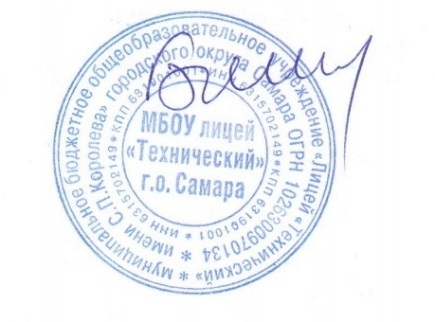 С.А.КрасноваВ.Б. ХанбековаИ.А.БочковПриказ № Протокол №1"28 " августа  2022 г.от "29" августа  2022 г.от "26 " августа 2022 г.№Тема урокаКол-во практических часов1Вводный урок. Игра с элементами ОРУ"Класс, смирно!"12Игра с элементами ОРУ: "Запрещенноедвижение"13-4Игры с бегом: "Конники - спортсмены","Гуси - лебеди"25-6Игры с прыжками "Попрыгунчики-воробушки". Разучивание и закрепление27-8Игры с элементами ОРУ: "Перемена мест", "День и ночь! -разучивание.29-10Игры с прыжками:"Попрыгунчики-воробушки" – повтор. "Прыжки по полоскам"-разучивание211-12Игры с бегом: "Два мороза" – разучивание. Национальная игра "В раю оленьих троп"разучивание213-14Игры с мячом: "Перемени мяч", "Ловушкис мячом"-разучивание215-16Игры с обручами: "Упасть не давай","Пролезай - убегай" -разучивание217-18Игры с мячом:"Кто дальше бросит", "Метко в цель"219-20Игры с бегом: "Салки", "К своим флажкам!",Национальная игра "В раю оленьих троп"221-22Игры в снежки: "Защитники крепости","Нападение акулы"223"Быстрые упряжки"«Мяч соседу»124-25Игры на санках. "На санки","Гонки санок"226-27Игры на санках "Трамвай""Пройди и не задень"228-29Игры у гимнастической стенки:"Альпинисты", "Невидимки"-разучивание230Эстафета с лазаньем и перелезанием.131-32Игры у гимнастической стенки –повторИгра «Угадай чей голосок»233-34Игры с прыжками: "Удочка", "Прыгающие воробушки". "Быстрый олень": прыжки через нарты. разучивание235-36Игры с лентами (веревочкой):Поймай ленту", Удав стягивает кольцо- разучивание237-38Игры с элементами прыжков в длину: "Через ручеек"-"Быстрый олень: прыжки через нарты.239-40Игры у гимнастической стенки – повыбору детей., игры: «Карусель», «Замри»241-42Игры с бегом:"К своим флажкам", "Пятнашки"- разучивание243-44Игры с бегом:"Два Мороза", "Гуси-лебеди"245-46Игры с мячом(с элементами футбола и пионербола):"Обведи меня", "Успей поймать"- разучивание247-48Игры с мячом:"Играй, играй - мяч не теряй", "Мяч водящему249-50Игры с мячом: "У кого меньше мячей","Мяч в корзину"251-52Игры-эстафеты с бегом и мячом253-54Игры с прыжками:"Попрыгунчики-воробушки" – повтор. "Прыжки по полоскам"-повтор.255-56Игры с бегом:"К своим флажкам", "Пятнашки"-повтор257-58Игры с обручами: "Упасть не давай","Пролезай - убегай"-повтор259Игра-соревнование "Веселые старты"160-61Игры с мячом (с элементами футбола и пионербола):"Обведи меня", "Успей поймать"-повтор.262-63Игры с элементами прыжков в длину:"Через ручеек"-повтор.264-65Игры с элементами ОРУ: "Совушка" -"Перемена мест", повторение,266"День и ночь! –«Пустое место»,«Юла»1